В конце декабря в МКДОУ ДС №41 «Сказка» состоялась выставка совместных работ детей и родителей «ЗИМНЯЯ СКАЗКА». Благодарим родителей, принявших участие в выставке.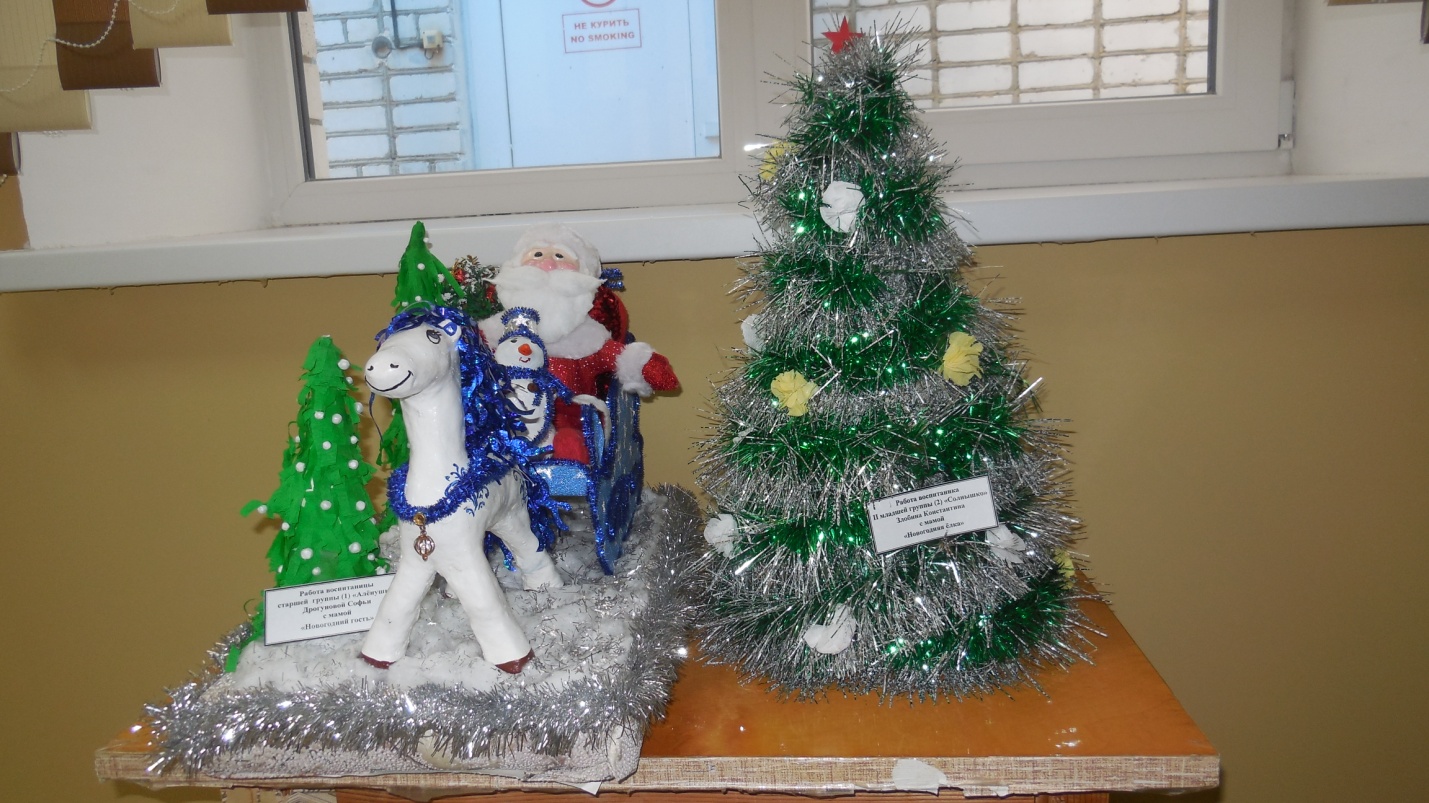 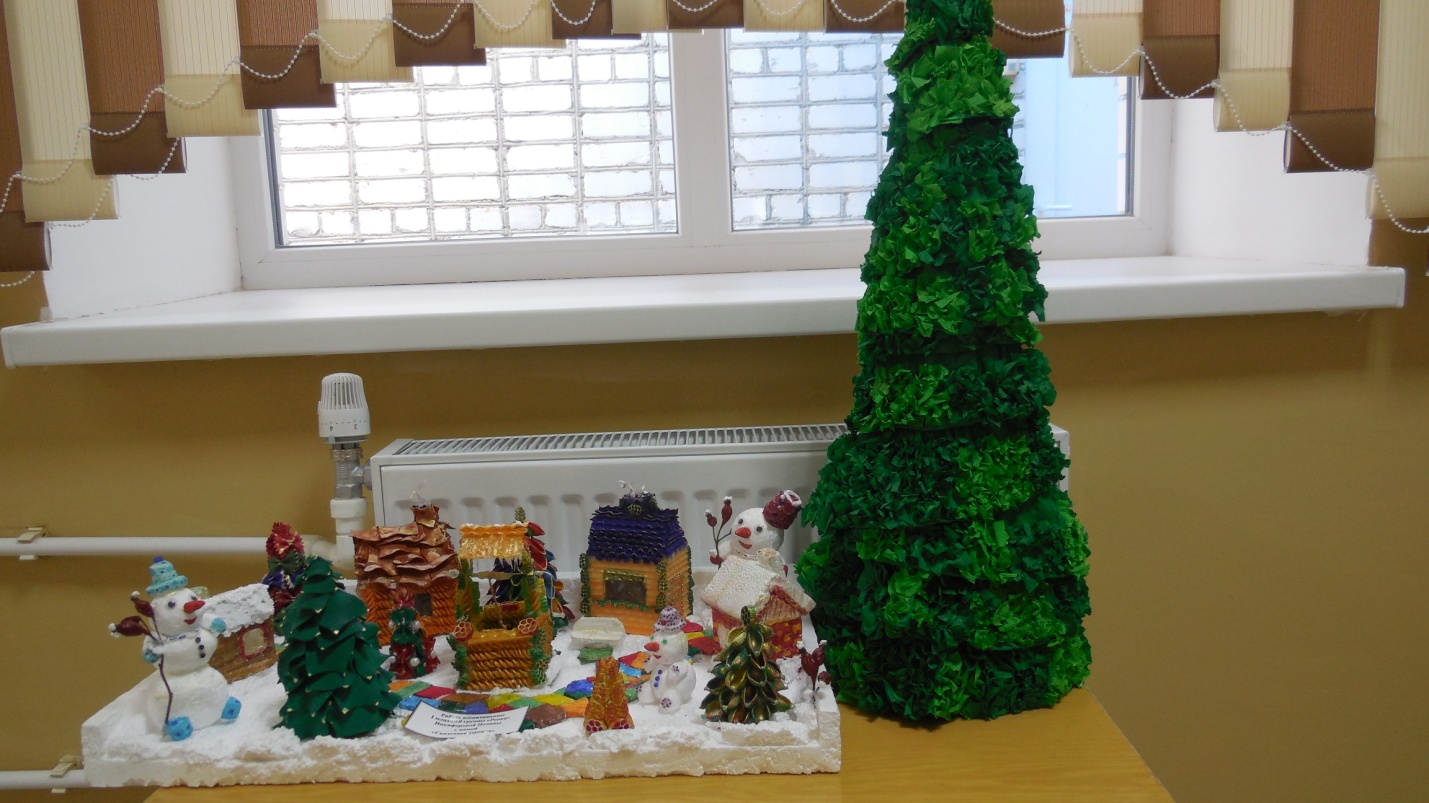 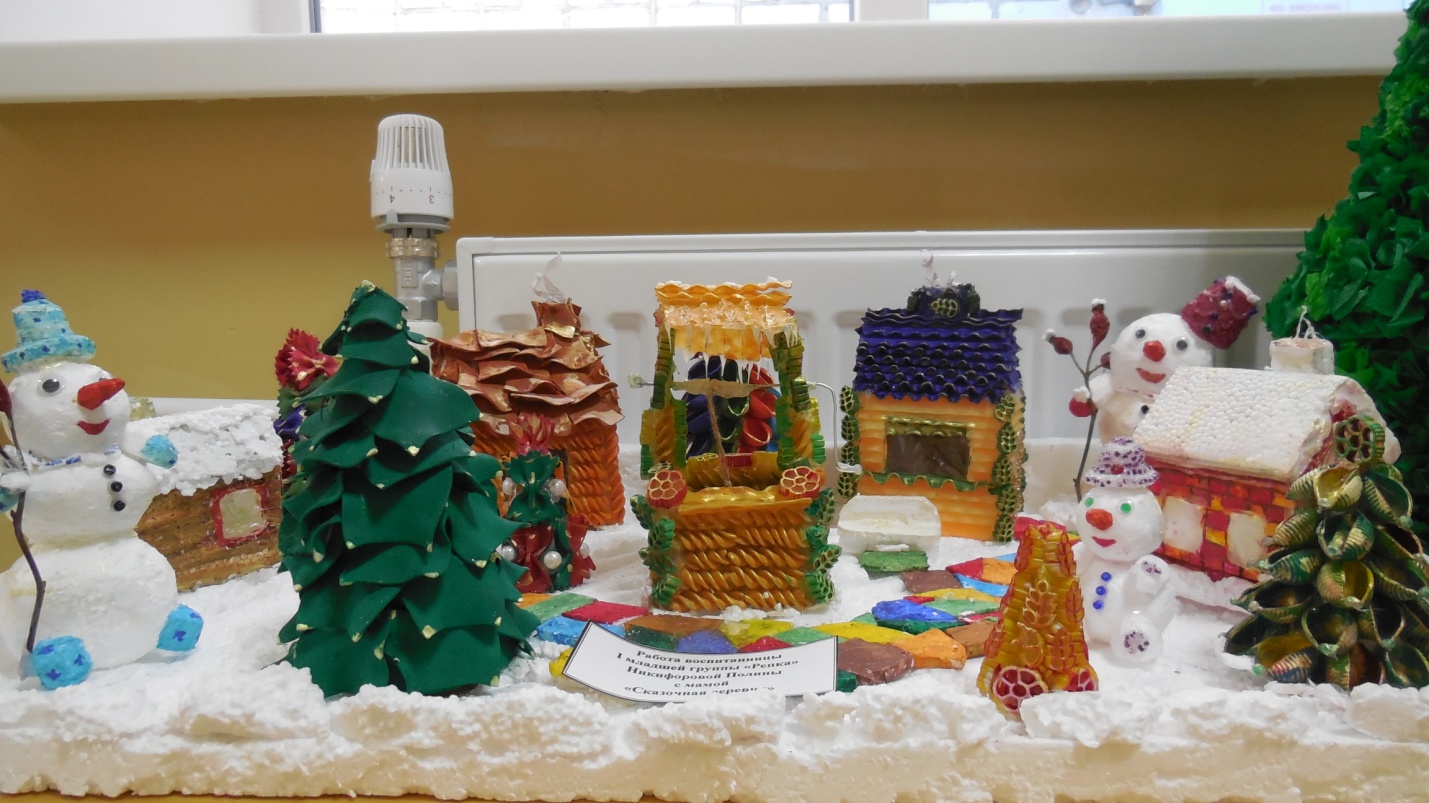 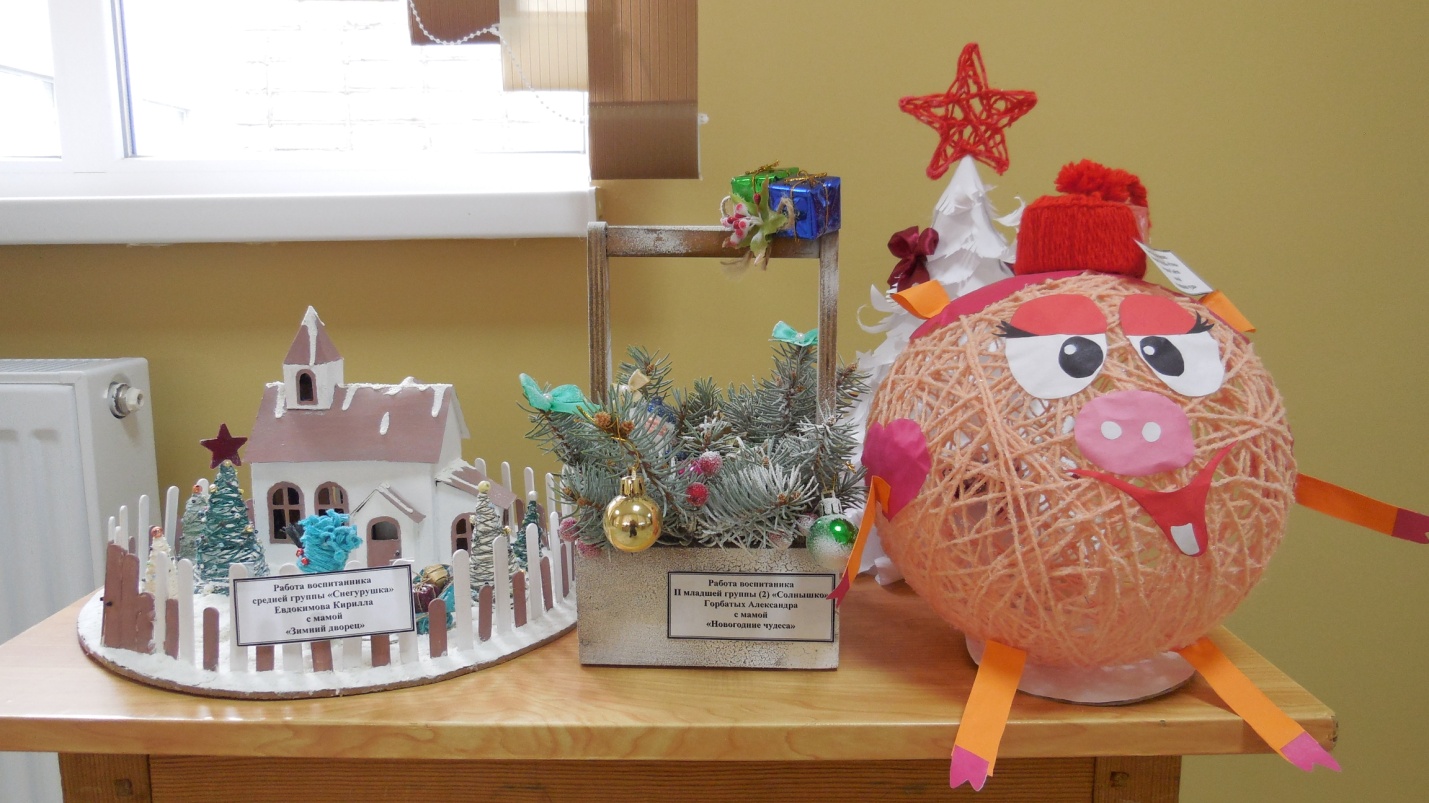 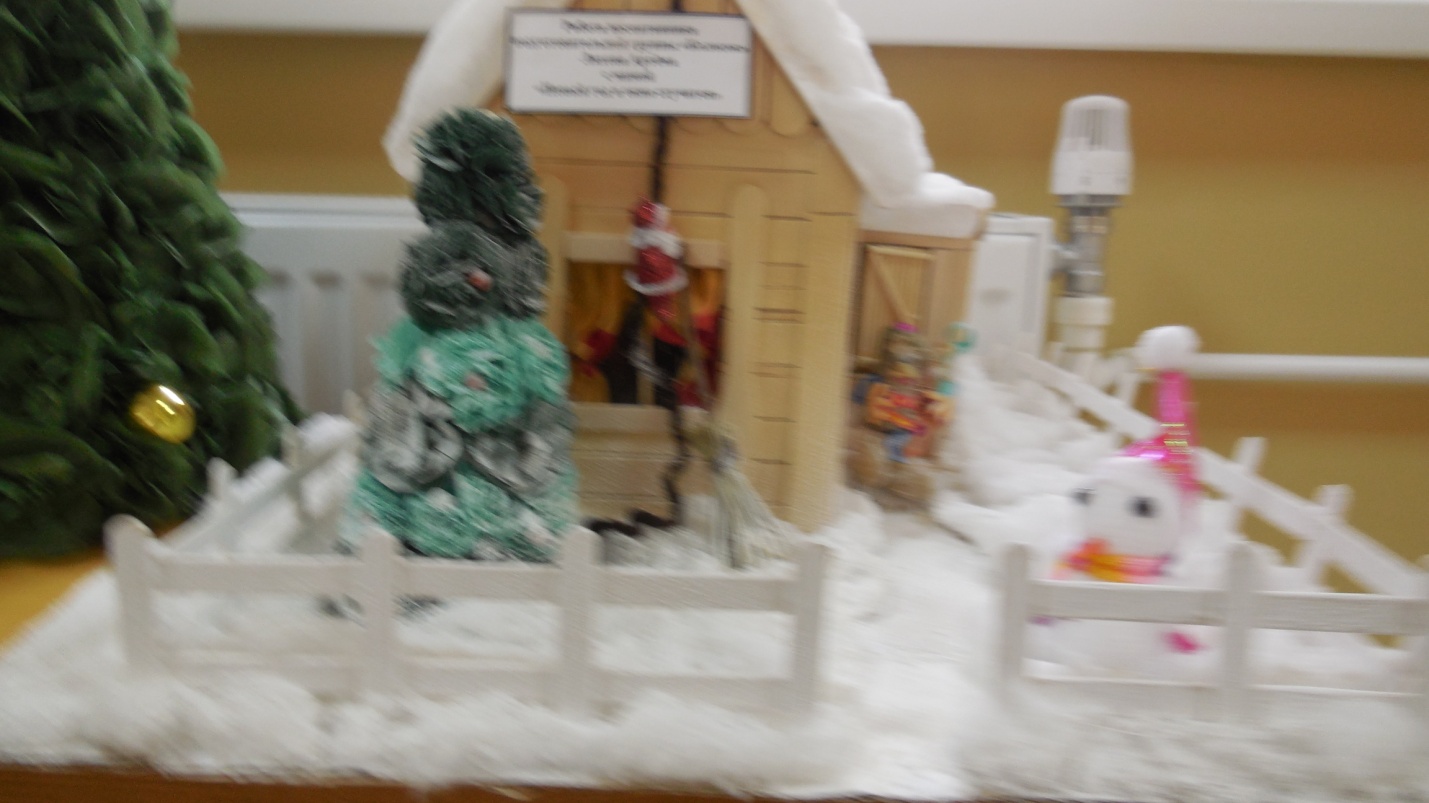 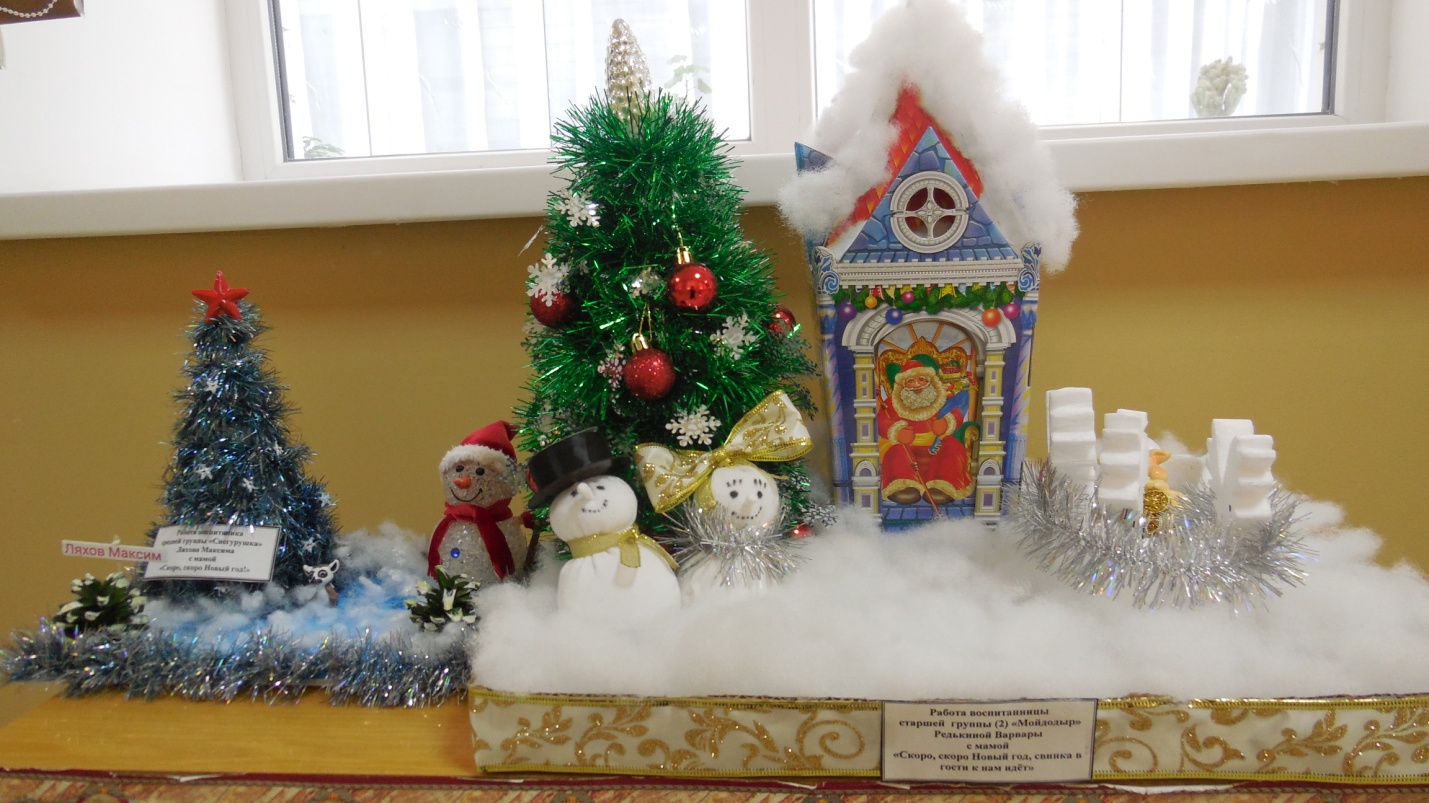 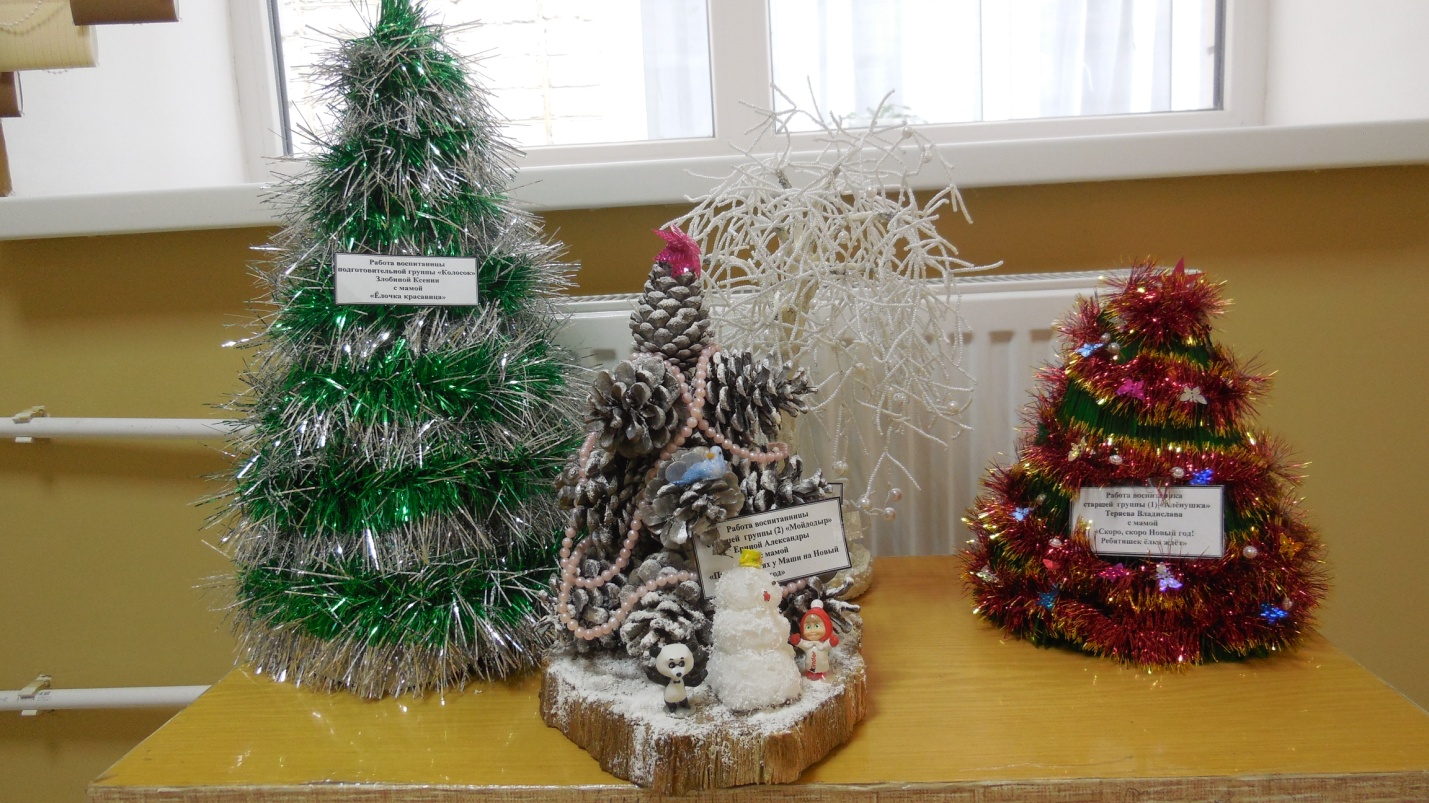 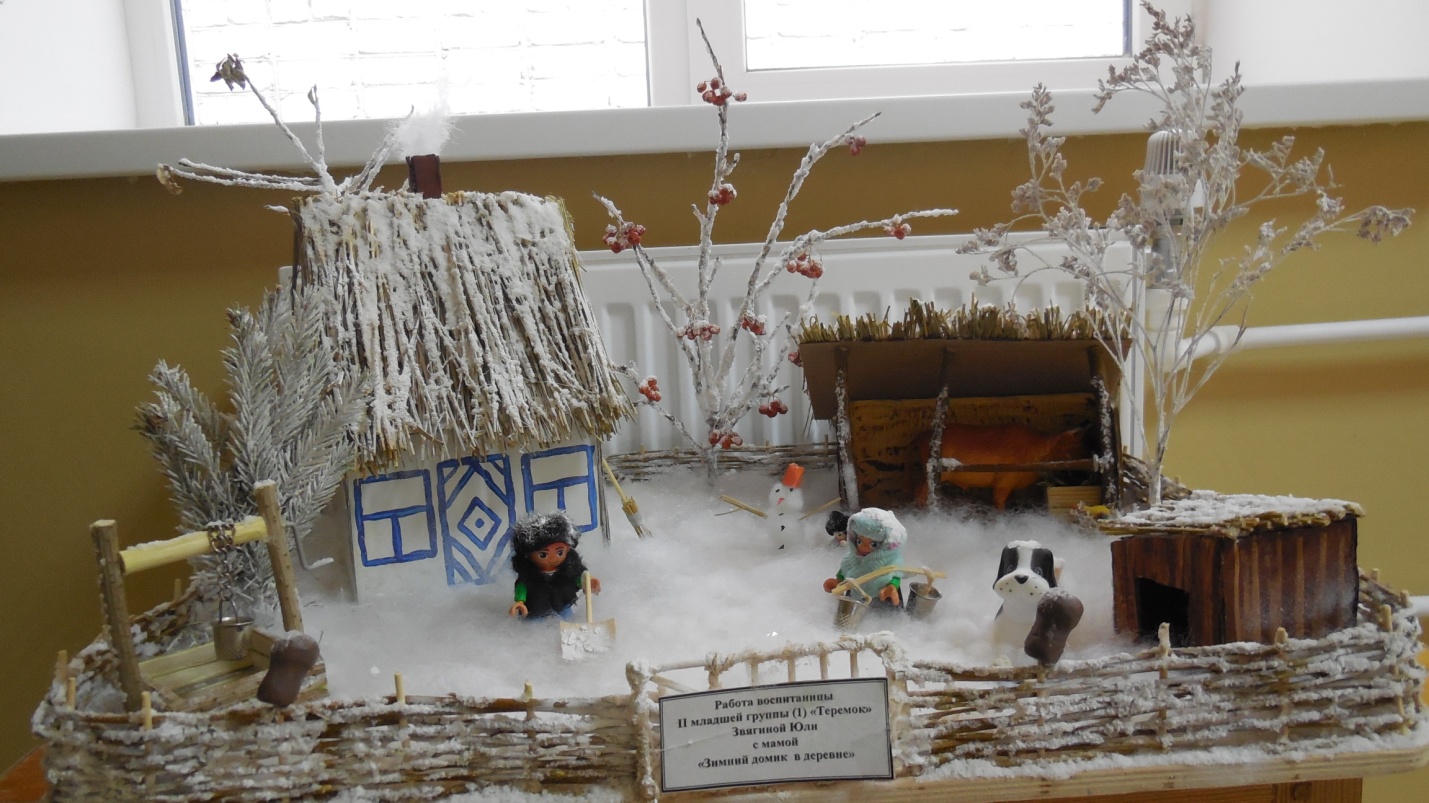 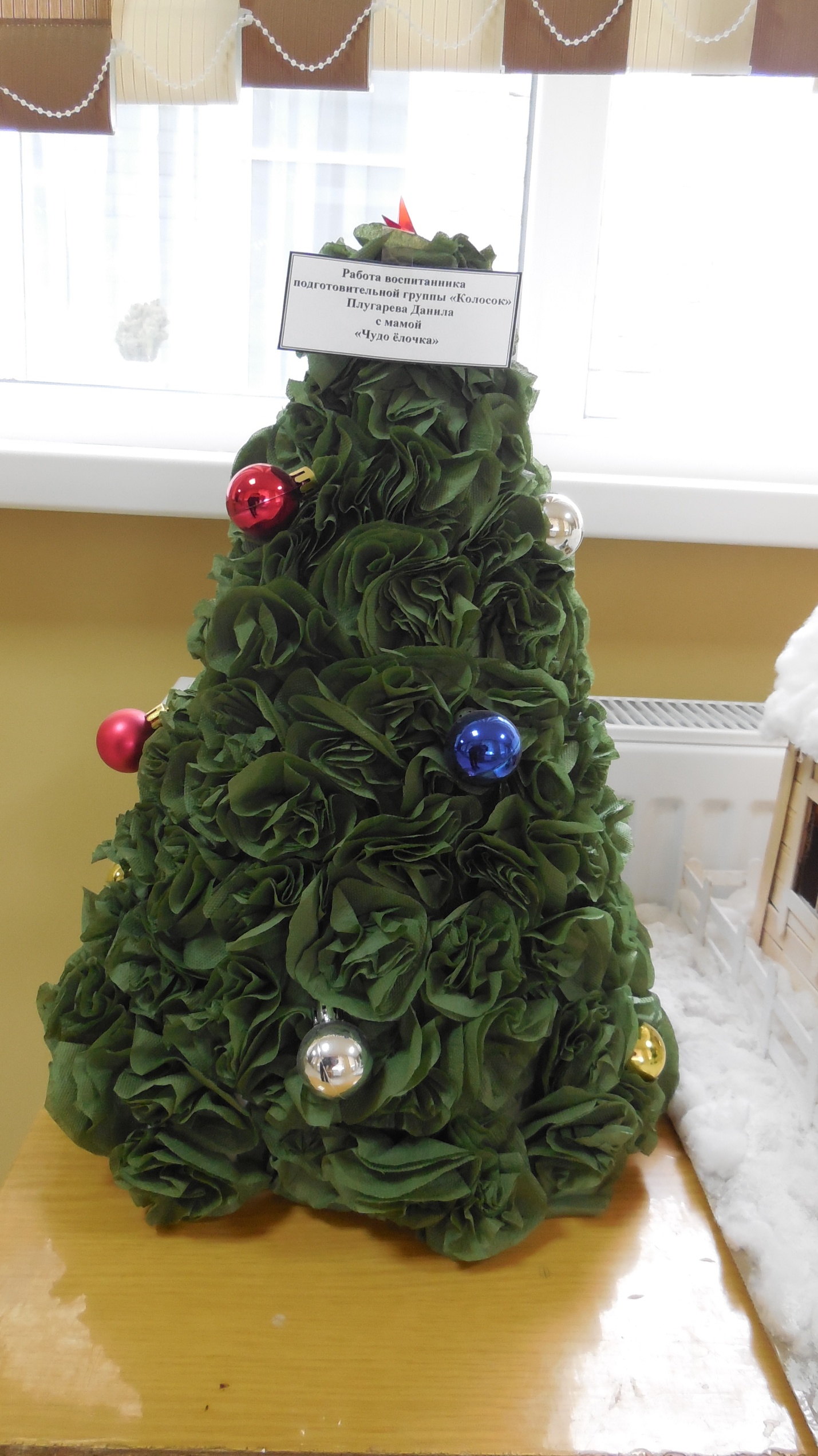 